一 检测信息二 检测点位、检测项目、检测频次及样品状态本次检测的检测点位、检测项目、检测频次及样品状态详见下表。检测一览表三 检测项目、方法及检出限 本次检测的检测项目、检测方法及检出限详见下表。检测项目、方法及检出限四 检测结果有组织废气检测结果地下水检测结果表地下水水文参数表五 检测质量保证和质量控制1、检测人员均经考核合格后发放上岗证书。2、检测所用仪器设备均经计量部门检定（或校准）合格后使用，且均在有效周期内。3、现场采样过程中严格按照方法要求合理布设检测点位，保证采样的规范性、科学性和代表性。4、检测过程中所用分析方法均选用国家颁发的标准（或推荐）检测方法。检测过程中严格按照国家颁发的相关环境检测标准、方法、规范，实施全过程质量控制。5、检测数据严格执行三级审核制度，检测报告经授权签字人签字授权后发放。附页一主要仪器设备信息一览表附页二地下水检测点位示意图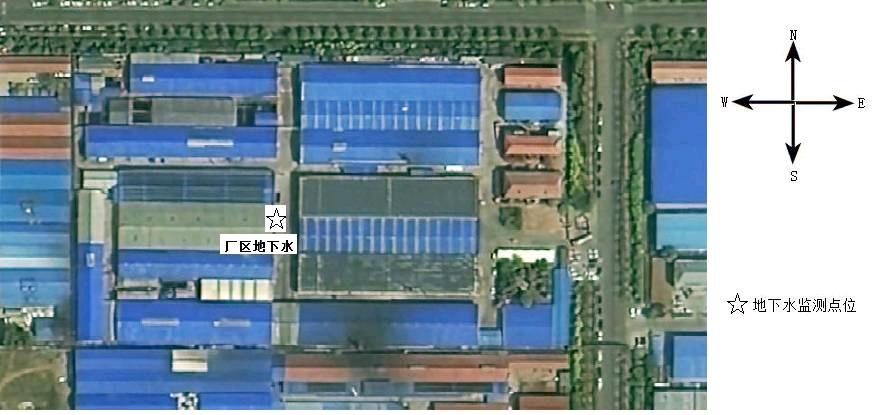 ************报告结束************一 检测信息二 检测点位、检测项目、检测频次及样品状态本次检测的检测点位、检测项目、检测频次及样品状态详见下表。检测一览表三 检测项目、方法及检出限 本次检测的检测项目、检测方法及检出限详见下表。检测项目、方法及检出限   四 检测结果地下水检测结果表五 检测质量保证和质量控制1、检测人员均经考核合格后发放上岗证书。2、检测所用仪器设备均经计量部门检定（或校准）合格后使用，且均在有效周期内。3、现场采样过程中严格按照方法要求合理布设检测点位，保证采样的规范性、科学性和代表性。4、检测过程中所用分析方法均选用国家颁发的标准（或推荐）检测方法。检测过程中严格按照国家颁发的相关环境检测标准、方法、规范，实施全过程质量控制。5、检测数据严格执行三级审核制度，检测报告经授权签字人签字授权后发放。************报告结束************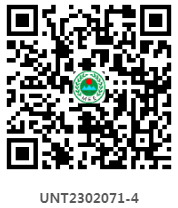 检验检测报告检验检测报告检验检测报告检验检测报告检验检测报告检验检测报告No.UNT2302071-4No.UNT2302071-4No.UNT2302071-4No.UNT2302071-4No.UNT2302071-4No.UNT2302071-4项目名称：项目名称：例行检测项目（有组织废气、地下水）例行检测项目（有组织废气、地下水）委托单位：委托单位：山东莱福特皮革制品有限公司山东莱福特皮革制品有限公司检测类别：检测类别：委托检测委托检测报告日期：报告日期：2023.07.052023.07.05潍坊优特检测服务有限公司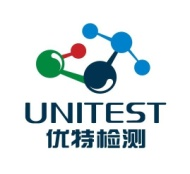 潍坊优特检测服务有限公司潍坊优特检测服务有限公司潍坊优特检测服务有限公司潍坊优特检测服务有限公司潍坊优特检测服务有限公司委托单位山东莱福特皮革制品有限公司受检单位山东莱福特皮革制品有限公司联系人杨经理联系方式15610600630项目地址山东省潍坊市高密市醴泉街道醴泉工业园盛泉街1880号采样日期2023-06-30序号样品类别检测点位检测项目检测频次样品状态1有组织废气有组织废气DA001低浓度颗粒物、挥发性有机物检测1天 3次/天滤膜、气袋2有组织废气有组织废气DA002挥发性有机物、N，N-二甲基甲酰胺、低浓度颗粒物检测1天 3次/天气袋、吸收液、滤膜3有组织废气有组织废气DA003低浓度颗粒物、挥发性有机物检测1天 3次/天滤膜、气袋4地下水厂区地下水色、pH值、总硬度（以CaCO3计）、溶解性总固体、氯化物、挥发性酚类、阴离子表面活性剂、耗氧量（CODMn法，以O2计）、氨氮（以N计）、总大肠菌群、亚硝酸盐（以N计）、硝酸盐（以N计）、氟化物、镉、铬（六价）、总铬检测1天 1次/天 无色无味无浮油液体样品类别检测项目分析方法依据检出限有组织废气N，N-二甲基甲酰胺环境空气和废气 酰胺类化合物的测定 液相色谱法HJ 801-20160.1mg/Nm3有组织废气低浓度颗粒物固定污染源废气 低浓度颗粒物的测定 重量法HJ 836-20171.0mg/Nm3有组织废气挥发性有机物固定污染源废气 总烃、甲烷和非甲烷总烃的测定 气相色谱法                           HJ 38-20170.07mg/m3地下水色地下水质分析方法 第4部分：色度的测定 铂-钴标准比色法DZ/T 0064.4-20215度地下水pH值（无量纲）水质 pH值的测定 电极法HJ 1147-2020--地下水总硬度（以CaCO3计）地下水质分析方法 第15部分：总硬度的测定 乙二胺四乙酸二钠滴定法DZ/T 0064.15-20210.75mg/L地下水溶解性总固体地下水质分析方法 第9部分：溶解性固体总量的测定 重量法DZ/T 0064.9-20218mg/L地下水氯化物水质 氯化物的测定 硝酸银滴定法GB/T 11896-198910mg/L地下水挥发性酚类（以苯酚计）水质 挥发酚的测定 4-氨基安替比林分光光度法HJ 503-20090.0003mg/L地下水阴离子表面活性剂生活饮用水标准检验方法 感官性状和物理指标（10.1）亚甲蓝分光光度法GB/T 5750.4-20060.050mg/L地下水耗氧量（CODMn法，以O2计）生活饮用水标准检验方法有机物综合指标 （1.2 耗氧量 碱性高锰酸钾滴定法）GB/T 5750.7-20060.05mg/L地下水氨氮（以N计）水质 氨氮的测定 纳氏试剂分光光度法HJ 535-20090.025mg/L地下水总大肠菌群《水和废水监测分析方法》第五篇 水和废水的生物监测方法第二章 五 水中总大肠菌群的测定B（一）多管发酵法（第四版）2MPN/100mL地下水亚硝酸盐（以N计）水质 亚硝酸盐氮的测定 分光光度法GB/T 7493-19870.003mg/L地下水硝酸盐（以N计）水质 硝酸盐氮的测定 紫外分光光度法（试行）HJ/T 346-20070.08mg/L地下水氟化物水质 氟化物的测定 离子选择电极法GB/T 7484-19870.05mg/L地下水镉水质 65种元素的测定 电感耦合等离子体质谱法HJ 700-20140.00005mg/L地下水铬（六价）地下水质分析方法 第17部分：总铬和六价铬量的测定 二苯碳酰二肼分光光度法DZ/T 0064.17-20210.001mg/L地下水总铬水质 65种元素的测定 电感耦合等离子体质谱法HJ 700-20140.00011mg/L采样日期检测点位检测项目检测项目检测结果检测结果检测结果采样日期检测点位检测项目检测项目第一次第二次第三次2023.06.30有组织废气DA001样品编码样品编码UNT2302071-4010101UNT2302071-4010201UNT2302071-40103012023.06.30有组织废气DA001挥发性有机物实测浓度(mg/m3)16.2 16.0 15.9 2023.06.30有组织废气DA001挥发性有机物排放速率(kg/h)0.4530.4830.4542023.06.30有组织废气DA001低浓度颗粒物实测浓度(mg/Nm3)5.05.86.62023.06.30有组织废气DA001低浓度颗粒物排放速率(kg/h)0.1400.1750.1892023.06.30有组织废气DA001废气流量(Nm3/h)废气流量(Nm3/h)2796730188285662023.06.30有组织废气DA002样品编码样品编码UNT2302071-4020101UNT2302071-4020201UNT2302071-40203012023.06.30有组织废气DA002N，N-二甲基甲酰胺实测浓度(mg/Nm3)NDNDND2023.06.30有组织废气DA002N，N-二甲基甲酰胺排放速率(kg/h)///2023.06.30有组织废气DA002挥发性有机物实测浓度(mg/m3)7.82 8.12 8.31 2023.06.30有组织废气DA002挥发性有机物排放速率(kg/h)0.0230.0240.0272023.06.30有组织废气DA002低浓度颗粒物实测浓度(mg/Nm3)3.94.23.12023.06.30有组织废气DA002低浓度颗粒物排放速率(kg/h)0.0120.0130.0102023.06.30有组织废气DA002废气流量(Nm3/h)废气流量(Nm3/h)3004300732982023.06.30有组织废气DA003样品编码样品编码UNT2302071-4030101UNT2302071-4030201UNT2302071-40303012023.06.30有组织废气DA003挥发性有机物实测浓度(mg/m3)4.05 3.97 4.302023.06.30有组织废气DA003挥发性有机物排放速率(kg/h)0.1060.1050.1132023.06.30有组织废气DA003低浓度颗粒物实测浓度(mg/Nm3)4.63.74.22023.06.30有组织废气DA003低浓度颗粒物排放速率(kg/h)0.1210.0980.1102023.06.30有组织废气DA003废气流量(Nm3/h)废气流量(Nm3/h)262112650926309备注无无无无无无         检测点位检测项目2023.06.30         检测点位检测项目厂区地下水样品编码UNT2302071-4040101色（度）5pH值（无量纲）7.2（19.1℃）总硬度（以CaCO3计）（mg/L）756溶解性总固体（mg/L）1.72×103氯化物（mg/L）653挥发性酚类（以苯酚计）（mg/L）0.0003L阴离子表面活性剂（mg/L）0.050L耗氧量（CODMn法，以O2计）（mg/L）4.00氨氮（以N计）（mg/L）0.463总大肠菌群（MPN/100mL）2L亚硝酸盐（以N计）（mg/L）0.399硝酸盐（以N计）（mg/L）9.36氟化物（mg/L）0.66镉（mg/L）0.00005L铬（六价）（mg/L）0.001L总铬（mg/L）0.00011L备注无检测点位水温（℃）井深(m)地下水埋深（m）厂区地下水19.1151.81报告编制：报告审核：报告批准：批准日期：2023.07.05仪器名称型号仪器编号分析天平ML204UNT-YQ-007高效液相色谱仪RF-20A/SPD-20A/LC-20ATUNT-YQ-009电热恒温鼓风干燥箱DHG-9036AUNT-YQ-016离子活度计PXS-215UNT-YQ-066便携式PH计PHBJ-260UNT-YQ-104净化工作台SW-CJ-1DUNT-YQ-130生化培养箱LRH-250AUNT-YQ-158电子天平MS105DUUNT-YQ-240便携式溶解氧测定仪JPB-607AUNT-YQ-326恒温恒湿称重系统THCZ-150UNT-YQ-365电感耦合等离子体质谱仪iCAP RQUNT-YQ-381玻璃液体温度计0~100UNT-YQ-439低浓度自动烟尘烟气综合测试仪ZR-3260DUNT-YQ-458便携式电导率仪DDBJ-350UNT-YQ-519智能四路空气采样器崂应2020SUNT-YQ-548气相色谱仪GC9790ⅡUNT-YQ-572真空箱气袋采样器LC-2036UNT-YQ-595真空箱气袋采样器LC-2036UNT-YQ-598大流量低浓度烟尘/气测试仪崂应3012H-D型UNT-YQ-619便携式浊度计WZB-170UNT-YQ-704紫外可见分光光度计L6SUNT-YQ-706报 告 声 明报 告 声 明报告无我单位“检验检测专用章”、无骑缝章无效。报告无我单位“检验检测专用章”、无骑缝章无效。报告无编制人、审核人、批准人签字无效。报告无编制人、审核人、批准人签字无效。报告复印件未重新加盖我单位“检验检测专用章”或有任何涂改无效。报告复印件未重新加盖我单位“检验检测专用章”或有任何涂改无效。我单位出具的报告项目号具有唯一性，“#”为替换报告；报告正文中。我单位出具的报告项目号具有唯一性，“#”为替换报告；报告正文中。加 “*”表示本项目为委外检测，“ND”表示检测结果低于检测方法加 “*”表示本项目为委外检测，“ND”表示检测结果低于检测方法的检出限，水和废水检测的测定结果低于分析方法检出限时，报所使的检出限，水和废水检测的测定结果低于分析方法检出限时，报所使用方法的检出限值，并加标志位“L”；检测报告中排气筒高度信息由用方法的检出限值，并加标志位“L”；检测报告中排气筒高度信息由委托单位提供。委托单位提供。对于委托单位自行送样检测的项目，我单位仅对来样检测数据负责，送对于委托单位自行送样检测的项目，我单位仅对来样检测数据负责，送样样品信息的真实性由委托单位负责。样样品信息的真实性由委托单位负责。若使用我单位报告用于宣传等其他目的，须经我单位许可。若使用我单位报告用于宣传等其他目的，须经我单位许可。我单位检测结果报告仅对当次样品有效。我单位检测结果报告仅对当次样品有效。我单位检测报告向客户发放“正本”，“副本”由我单位进行存档。我单位检测报告向客户发放“正本”，“副本”由我单位进行存档。对本报告若有异议，请于收到检测报告之日起十五日内，向我单位提出， 对本报告若有异议，请于收到检测报告之日起十五日内，向我单位提出， 逾期不予受理。逾期不予受理。对于送样委托检测收到本报告一个月内，可凭我单位检测委托单领取对于送样委托检测收到本报告一个月内，可凭我单位检测委托单领取样品，否则，按我单位规定予以处理。样品，否则，按我单位规定予以处理。联系方式：地址：潍坊经济开发区玄武东街399号高速仁和盛庭仁和大厦311检验地址：山东省潍坊市寒亭区民主街2009号寒亭高新技术产业园6座3楼联系方式：地址：潍坊经济开发区玄武东街399号高速仁和盛庭仁和大厦311检验地址：山东省潍坊市寒亭区民主街2009号寒亭高新技术产业园6座3楼业务电话：0536-8981150 8981160  邮编：261031  E-mail：wfytjc2015@163.com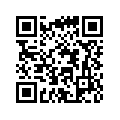 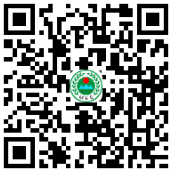 检验检测报告检验检测报告检验检测报告检验检测报告检验检测报告检验检测报告No.UNT2302071-4（A）No.UNT2302071-4（A）No.UNT2302071-4（A）No.UNT2302071-4（A）No.UNT2302071-4（A）No.UNT2302071-4（A）项目名称：项目名称：例行检测项目（地下水）例行检测项目（地下水）委托单位：委托单位：山东莱福特皮革制品有限公司山东莱福特皮革制品有限公司检测类别：检测类别：委托检测委托检测报告日期：报告日期：2023.07.052023.07.05潍坊优特检测服务有限公司潍坊优特检测服务有限公司潍坊优特检测服务有限公司潍坊优特检测服务有限公司潍坊优特检测服务有限公司潍坊优特检测服务有限公司委托单位山东莱福特皮革制品有限公司受检单位山东莱福特皮革制品有限公司联系人杨经理联系方式15610600630项目地址山东省潍坊市高密市醴泉街道醴泉工业园盛泉街1880号采样日期2023-06-30序号样品类别检测点位检测项目检测频次样品状态1地下水厂区地下水高锰酸盐指数检测1天 1次/天无色无味无浮油液体样品类别检测项目分析方法依据检出限地下水高锰酸盐指数参考 水质 高锰酸盐指数的测定GB/T 11892-19890.5mg/L         检测点位检测项目2023.06.30         检测点位检测项目厂区地下水样品编码UNT2302071-4040101高锰酸盐指数（mg/L）4.0备注无报告编制：报告审核：报告批准：批准日期：2023.07.05报 告 声 明报 告 声 明1.本报告不加盖资质认定标志（CMA），不具备对社会的证明作用，仅做科研、教学以及内部使用。1.本报告不加盖资质认定标志（CMA），不具备对社会的证明作用，仅做科研、教学以及内部使用。2.报告无编制人、审核人、批准人签字无效。报告无我单位“检测专用章”、无骑缝章无效。2.报告无编制人、审核人、批准人签字无效。报告无我单位“检测专用章”、无骑缝章无效。3.报告复印件未重新加盖我单位“检验检测专用章”或有任何涂改无效。3.报告复印件未重新加盖我单位“检验检测专用章”或有任何涂改无效。4.我单位出具的报告项目号具有唯一性，“#”为替换报告；报告正文中。4.我单位出具的报告项目号具有唯一性，“#”为替换报告；报告正文中。加 “*”表示本项目为委外检测，“ND”表示检测结果低于检测方法加 “*”表示本项目为委外检测，“ND”表示检测结果低于检测方法的检出限，水和废水检测的测定结果低于分析方法检出限时，报所使的检出限，水和废水检测的测定结果低于分析方法检出限时，报所使用方法的检出限值，并加标志位“L”；检测报告中排气筒高度信息由用方法的检出限值，并加标志位“L”；检测报告中排气筒高度信息由委托单位提供。委托单位提供。5.对于委托单位自行送样检测的项目，我单位仅对来样检测数据负责，送5.对于委托单位自行送样检测的项目，我单位仅对来样检测数据负责，送样样品信息的真实性由委托单位负责。样样品信息的真实性由委托单位负责。6.若使用我单位报告用于宣传等其他目的，须经我单位许可。6.若使用我单位报告用于宣传等其他目的，须经我单位许可。7.我单位检测结果报告仅对当次样品有效。7.我单位检测结果报告仅对当次样品有效。8.我单位检测报告向客户发放“正本”，“副本”由我单位进行存档。8.我单位检测报告向客户发放“正本”，“副本”由我单位进行存档。9.对本报告若有异议，请于收到检测报告之日起十五日内，向我单位提出， 9.对本报告若有异议，请于收到检测报告之日起十五日内，向我单位提出， 逾期不予受理。逾期不予受理。10.对于送样委托检测收到本报告一个月内，可凭我单位检测委托单领取10.对于送样委托检测收到本报告一个月内，可凭我单位检测委托单领取样品，否则，按我单位规定予以处理。样品，否则，按我单位规定予以处理。联系方式：地址：潍坊经济开发区玄武东街399号高速仁和盛庭仁和大厦311检验地址：山东省潍坊市寒亭区民主街2009号寒亭高新技术产业园6座3楼联系方式：地址：潍坊经济开发区玄武东街399号高速仁和盛庭仁和大厦311检验地址：山东省潍坊市寒亭区民主街2009号寒亭高新技术产业园6座3楼业务电话：0536-8981150 8981160  邮编：261031  E-mail：wfytjc2015@163.com